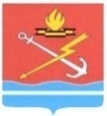 АДМИНИСТРАЦИЯ МУНИЦИПАЛЬНОГО ОБРАЗОВАНИЯ КИРОВСКОГО ГОРОДСКОГО ПОСЕЛЕНИЯ КИРОВСКОГО МУНИЦИПАЛЬНОГО РАЙОНА ЛЕНИНГРАДСКОЙ ОБЛАСТИП О С Т А Н О В Л Е Н И ЕОт 09 октября 2023 года № 1047О внесении изменения в постановление администрации МО «Кировск» от  22 ноября 2022 года № 1137 «Об утверждении Административного регламента по предоставлению муниципальной услуги «Признание садового дома жилым домом и жилого дома садовым домом» и признании утратившим силу постановления администрации МО «Кировск» от 10 марта 2022 года № 234»На основании Федерального закона от 27 июля 2010 года N 210-ФЗ "Об организации предоставления государственных и муниципальных услуг»,   с целью приведения в соответствие с Методическими рекомендациями по разработке административного регламента по предоставлению муниципальной услуги «Признание садового дома жилым домом и жилого дома садовым домом», одобренными  протоколом комиссии по повышению качества и доступности предоставления государственных и муниципальных услуг в Ленинградской области от 15.09.23 года № 03.1.1.-14-261/2023, п о с т а н о в л я е т:1. Внести изменение в постановление администрации МО «Кировск» от  22 ноября 2022 года № 1137 «Об утверждении Административного регламента по предоставлению муниципальной услуги «Признание садового дома жилым домом и жилого дома садовым домом» и признании утратившим силу постановления администрации МО «Кировск» от 10 марта 2022 года № 234», дополнив подпункт 2) пункта 2.10 абзацем следующего содержания:«- размещение садового дома на земельном участке, расположенном в границах зоны затопления, подтопления.».2. Настоящее постановление вступает в силу со дня его официального опубликования и подлежит размещению на официальном сайте МО «Кировск».Глава администрации                                                                         О.Н. КротоваРазослано: дело, прокуратура, ННГ+, регистр НПА, Иваненко Е.А.